All’Albo del sito web dell’IstitutoAgli AttiDelibera della Giunta Regionale n.1377 del 07/08/2023Atto di finanziamento D.D. 23959 del 14/11/2023Codice identificativo Rif.PA2023-19704/RER-REIS014004-CUP E99I23000460001PROGETTO “POTATURA E CONTROLLO FITOSANITARIO DEI FRUTTIFERI E DELLA VITE”Avverso il presente provvedimento è ammesso ricorso, da presentare al Dirigente Scolastico, entro 7 gg. dalla data di pubblicazione dello stesso nell’apposita sezione di pubblicità legale presente sul sito web dell’istituzione scolastica. Trascorso tale termine la graduatoria diventerà definitiva. 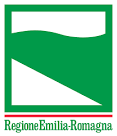 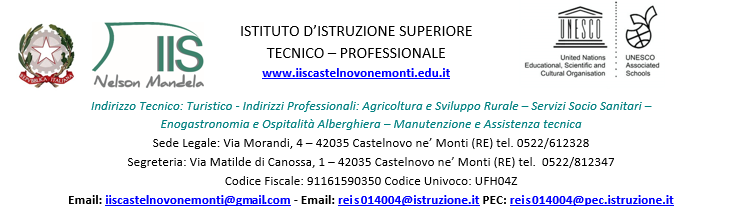 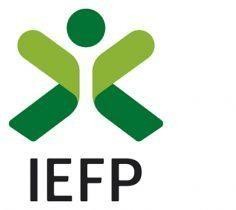   GRADUATORIA PROVVISORIA avviso prot.n.1473IV.5 del 26/01/2024IL DIRIGENTE SCOLASTICOViene pubblicata la seguente graduatoria provvisoria per figure professionali da incaricare in qualità di esperti esterniPROGETTO “POTATURA E CONTROLLO FITOSANITARIO DEI FRUTTIFERI E DELLA VITE”Il Dirigente ScolasticoDott.ssa Monica GiovanelliDocumento Firmato Digitalmente ai sensi del c.d. Codice dell'Amministrazione DigitaleD. Lgs 82/2005 e normativa connessa